Request for Membership/RenewalDORCHESTER & WEYMOUTH BEEKEEPERS ASSOCIATION1 OCTOBER 2020 – 30 SEPTEMBER 2021Name (Mr, Miss, Mrs, Ms, Dr etc): Address:							Post Code:Tel No: 						 		Email (please print):Category of membership:Payment may be made:   By Cheque: Payable to Dorchester & Weymouth Beekeepers Association.  Please enclose your payment with this completed form and post it to:        Mr M. Hill, 14 Remus Close, Dorchester, DT1 2TQ   By Internet Banking:	Lloyds Bank,				Account Name:	Dorchester & Weymouth Beekeepers Association				Account No:	00359879				Sort Code:	 30-99-56 Please ensure you give your surname & postcode as reference.To inform us that payment has been made please email this completed form to:    mikeonmac2@mac.comGift Aid:  D&W BKA is registered as a charity for tax purposes (HMRC Charity Reference No:  EW27558).Members who wish to do so may Gift Aid their subscriptions. This boosts your subscription by 25p for every £1. If you do wish to, please read and fill in the Gift Aid Declaration attached below, and return it (either by post or email) with the Membership Form to:Mr M. Hill, 14 Remus Close, Dorchester, DT1 2TQormikeonmac2@mac.comGift Aid Declaration Single Donation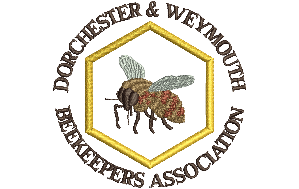 
Dorchester & Weymouth BKACharity Reference No:  EW27558Boost your donation by 25p of Gift Aid for every £1 you donateGift Aid is reclaimed by the Association from the tax you pay for the current tax year. Your address is needed to identify you as a current UK taxpayer.In order to Gift Aid your donation please complete your details below:  I want to Gift Aid my membership subscription to:Name of Organisation: Dorchester & Weymouth Beekeepers Association.I am a UK taxpayer and understand that if I pay less Income Tax and/or Capital Gains Tax than the amount of Gift Aid claimed on all my donations in that tax year it is my responsibility to pay any difference. My Details Title:First name or initial(s): Surname: Full Home Address:Postcode: Date: Please notify the Association if you:  want to cancel this declaration  change your name or home address  no longer pay sufficient tax on your income and/or capital gains If you pay Income Tax at the higher or additional rate and want to receive the additional tax relief due to you, you must include all your Gift Aid donations on your Self-Assessment tax return or ask HM Revenue and Customs to adjust your tax code.For further information contact the D&W BKA Treasurer, Ben Benjamin on 011305 268432 or at chrisbenbenjamin@gmail.comUseful InformationDorchester and Weymouth Beekeepers Association (D&W BKA) has no fixed boundaries but most members are in an area bordered by Wareham in the East, Abbotsbury in the West and Buckland Newton in the North.  Currently we have about 100 beekeeping members. Talks/socials are usually held at the Colliton Club, Dorchester. Apiary meetings are held at various members apiaries.Dorset County Beekeepers Association is comprised of five Beekeeping Associations in Dorset.  Jointly they organise an AGM with speakers, and an Autumn Lecture Day.  Honeycraft is a magazine which is emailed quarterly. Bee Health Days are sometimes organised in conjunction with the National Bee Unit.British Beekeepers Association (BBKA) co-ordinates about 66 Area Associations (usually counties) around England and has 23,000 members. Based in Stoneleigh, Warwickshire it has 6 staff. BBKA produces an informative monthly periodical (BBKA News).Junior Membership:   Individuals under the age of 18 years may join the BBKA as a Junior Member. If they have joined D & W BKA as an Associate member D & W will pay their Junior Member subscriptions to BBKA.Insurance:  BBKA Registered and Partner members are covered by a Public Liability Policy related to beekeeping activities with a £10,000,000 limit of liability. A Members Liability Verification Certificate is available for members where proof of cover is required, e.g. attending farmers markets etc.  In addition the insurance covers product liability up to £10,000,000. An overall limit of £25,000,000 applies to all claims under this policy in a policy year.The National Bee Unit (NBU) is financed by the Government and is responsible for bee health.  Most Counties have a Seasonal Bee Inspector (SBI) who is responsible for checking any reported cases of notifiable diseases and, more recently, seeking out Asian Hornets.BeeBase - the Animal and Plant Health Agency's (APHA) National Bee Unit website. It is strongly recommended that you register with BeeBase. It is designed for beekeepers and supports Defra, Welsh Government and Scotland's Bee Health Programmes and the Healthy Bees Plan, which set out to protect and sustain our valuable national bee stocks. When you have registered with BeeBase you will be notified of any notifiable disease found in your locality.Bee Disease Insurance (BDI) provides insurance for the replacement of beekeeping equipment should it have to be destroyed due to an incidence of a notifiable disease, such as European or American Foul Brood.   Cover for three colonies is included in membership but additional premiums are required if you have more than 3 hives as per the list in the table below: It is essential that all colonies have been notified and any additional premium paid.FullFullMembership includes:Welcome to attend apiary meetings, Talks and social events; Association Newsletter; Bee Disease Insurance (BDI) (see below); Registered membership of the British Beekeepers Association (BBKA). Benefits include: monthly BBKA magazine and third-party insurance cover (see details on page 3).£30Partner Partner For those who reside as a member of the same household of a Full Member.Partner Members enjoy all the rights of full membership, but will not receive separate copies of the BBKA News or County membership.Partner Name: £14Associate MemberAssociate MemberNon beekeepers who are generally interested in the craft and wish to support D&W BKA. Associate Members will not receive BBKA News or County membership but are welcome to participate in D&W events.£10County Associate MemberDorchester & Weymouth Partner and Associate members who also wish to participate in Dorset County BKA events need to join Dorset County BKA through Dorchester & Weymouth BKA.Dorchester & Weymouth Partner and Associate members who also wish to participate in Dorset County BKA events need to join Dorset County BKA through Dorchester & Weymouth BKA.£3Additional premiums for Bee Disease Insurance (if you have, or expect to have, more than 3 hives during the coming season. See details on page 3).Additional premiums for Bee Disease Insurance (if you have, or expect to have, more than 3 hives during the coming season. See details on page 3).Additional premiums for Bee Disease Insurance (if you have, or expect to have, more than 3 hives during the coming season. See details on page 3).£?TotalTotalTotal£Privacy. Please note that a condition of membership is your agreement to membership details being held on computer. This information will be used for the efficient running of the Association by its officials, for BBKA mailings and Dorset County membership; for BDI and is shared with the Bee Inspection Service for the purpose of Disease Monitoring. In addition, unless you request otherwise, your name and address will appear on the Dorchester & Weymouth Beekeepers Association year card.The new General Data Protection Regulation expands your existing rights regarding your personal data. These include the ability to withdraw your consent, the right to correction, and the right to be forgotten.You may ask to see the information we hold about you at any time, and if you wish to review our Privacy Policy (the Dorset County BKA Policy) it can be found on both the Dorchester & Weymouth BKA and Dorset County BKA Websites.Date:Signature:No of Hives1-34-56-1011-1516-20For 20+ hives please refer to TreasurerAdditional Cost£0.00£2.00£5.25£7.75£9.50For 20+ hives please refer to Treasurer